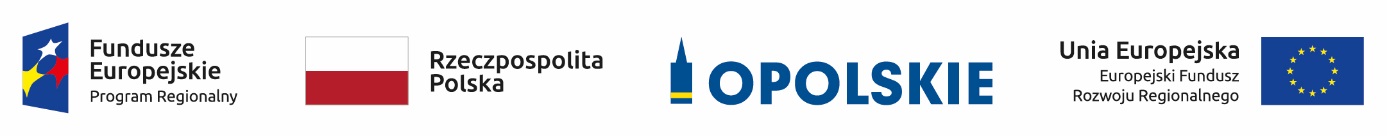 Lista ocenionych projektów złożonych w ramach działania 5.2 Poprawa gospodarowania odpadami komunalnymi 
RPO WO 2014-2020 (aktualizacja)Źródło: Opracowanie własne na podstawie Uchwały nr 8345/2022 Zarządu Województwa Opolskiego z dnia 28 listopada 2022 r. w sprawie zmiany uchwały nr 8344/2022 Zarządu Województwa Opolskiego z dnia  28 listopada  2022 r. 
w sprawie rozstrzygnięcia konkursu nr RPOP.05.02.00-IZ.00-16-001/22 w ramach Regionalnego Programu Operacyjnego Województwa Opolskiego na lata 2014-2020, Osi priorytetowej V Ochrona środowiska, dziedzictwa kulturowego i naturalnego, działanie 5.2 Poprawa gospodarowania odpadami komunalnymi.Lp.Nr wnioskuTytuł projektuNazwa wnioskodawcyKwota wnioskowanego dofinansowania[PLN]Koszt całkowity projektu[PLN]Wynik oceny[%]Status projektu1RPOP.05.02.00-16-0004/22Rozbudowa i modernizacja Punktu Selektywnej Zbiórki Odpadów Komunalnych w TułowicachGmina Tułowice767 037,21902 396,7265,12Wybrany do dofinansowania2RPOP.05.02.00-16-0001/22Budowa PSZOK na terenie gminy Pawłowiczki zrzeszonej w Związku Międzygminnym "Czysty Region”Związek Międzygminny "Czysty Region"1 688 405,111 986 358,9665,12Wybrany do dofinansowania3RPOP.05.02.00-16-0003/22Budowa PSZOK na terenie gminy Ujazd zrzeszonej w Związku Międzygminnym "Czysty Region"Związek Międzygminny "Czysty Region"1 699 999,992 000 000,0065,12Wybrany do dofinansowania4RPOP.05.02.00-16-0002/22Budowa PSZOK na terenie gminy Izbicko zrzeszonej w Związku Międzygminnym "Czysty Region”Związek Międzygminny "Czysty Region"1 686 533,821 984 157,4458,14Wybrany do dofinansowania